H O T Ă R Â R E A  Nr. 71din  25 septembrie  2014privind  transmiterea cu titlu gratuit a imobilului cu terenul aferent în suprafață de 1.115,52 m.p. , situat în Municipiul Dej, Strada 1 Mai Nr. 25, din Patrimoniul public al Statului administrat de Ministerului Muncii, Familiei și Protecției Sociale și persoanelor vârstnice, în Patrimoniul public al Municipiului Dej şi administrarea Consiliului Local al Municipiului DejConsiliul local al Municipiului Dej, întrunit în ședința ordinară din data de 25 septembrie 2014;          Având în vedere proiectul de hotărâre, prezentat din iniţiativa primarului Municipiului Dej, întocmit în baza Raportului Nr. 17.562 din 25 septembrie 2014, al Compartimentului Patrimoniu Public și Privat din cadrul Primăriei Municipiului Dej, prin care se propune spre aprobare preluarea în Patrimoniul Public al Municipiului Dej, a  imobilului cu terenul aferent în suprafață de 1.115,52 m.p., situat în Municipiul Dej, Strada 1 Mai Nr. 25, din Patrimoniul public al statului administrat de Ministerului Muncii, Familiei și Protecției Sociale și persoanelor vârstnice, în Patrimoniul public al Municipiului Dej şi administrarea Consiliului Local al Municipiului Dej, proiect avizat favorabil în şedinţa de lucru a comisiei eonomice din data de 25 septembrie 2014;        În conformitate cu prevederile ‘art. 36’, alin. (2), lit. c) și ‘art. 45’, alin. (3) din Legea Nr. 215/2001 privind administrația publică locală, republicată, cu modificările și completările ulterioare,H O T Ă R Ă Ş T E: 	Art. 1.  Aprobă transmiterea cu titlu gratuit a imobilului cu terenul aferent în suprafață de 1.115,52 m.p., situat în Municipiul Dej, Strada 1 Mai Nr. 25, din Patrimoniul public al statului administrat de Ministerului Muncii, Familiei și Protecției Sociale și persoanelor vârstnice, în Patrimoniul public al Municipiului Dej şi administrarea Consiliului Local al Municipiului Dej, conform Anexei care face parte integranta din prezenta hotărâre.Art. 2. Cu ducerea la îndeplinire a prevederilor prezentei hotărâri se încredinţează Primarul Municipiului Dej, prin Direcţia Tehnică şi Direcţia Economică, Compartimentul Patrimoniu Public și Privat.Art. 3. Prezenta hotărâre se comunică prin intermediul secretarului, în termenul prevăzut de lege, Primarului Municipiului Dej, Direcţiei Tehnice, Direcţiei Economice, Instituției Prefectului Județului Cluj și Consiliului Judeţean Cluj.Preşedinte de şedinţă,Rusu Vasile CălinNr. consilieri în funcţie -  19						Nr. consilieri prezenţi   -  18Nr. voturi pentru	   - 18 	Nr. voturi împotrivă	   -   	Abţineri	               -  			          Contrasemnează							                Secretar,						                                                                      Covaciu Andron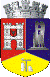 ROMÂNIAJUDEŢUL CLUJCONSILIUL LOCAL AL MUNICIPIULUI DEJStr. 1 Mai nr. 2, Tel.: 0264/211790*, Fax 0264/223260, E-mail: primaria@dej.ro